Ms. Fickert’s & Ms. Azar’s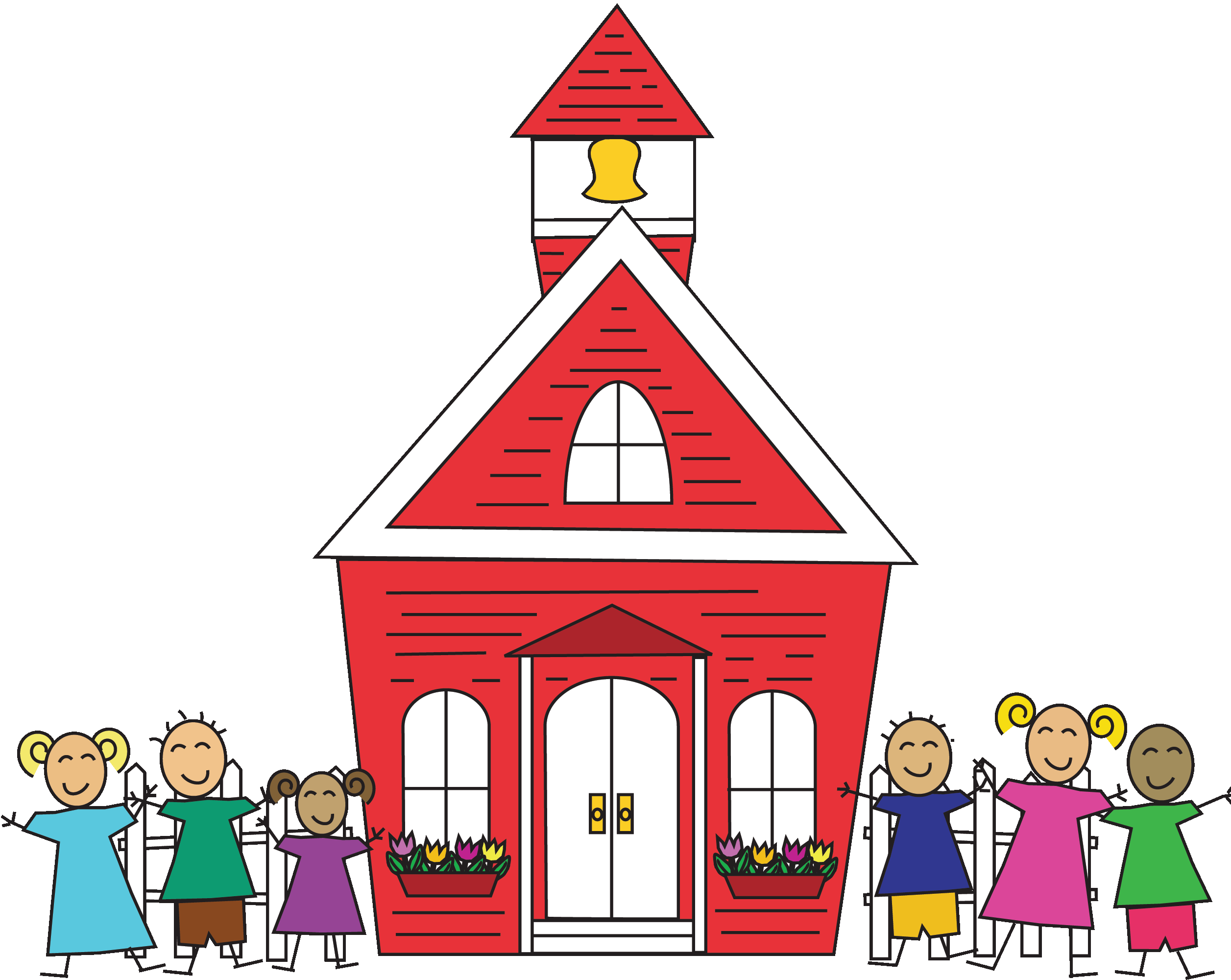 Third Grade NewsletterJanuary 2017Writing & GrammarThis month students will be learning about and writing their own fables. We are also continuing along with grammar.  We will be studying verbs next. Word StudyStudents have been sorted into their Word Study groups and are working on their Wordly Wise and Words Their Way lessons. Look for students’ vocabulary and spelling words both in their take home folders and on our website. Reading Students will begin reading traditional literature. Such as folktales and fables. These stories introduce students to the idea that stories can contain a moral or lesson. Math We have started Unit 3: Measure Time and Graphs. Please continue to practice basic multiplication facts with your child to help them master these important facts.  Also practice telling time with your student at home.  Have them help you decide how much time was spent on particular activities.  Elapsed time is a difficult concept for children to learn.  Social Studies We have started talking about the economy and history of Michigan We are learning about Michigan’s economy and how the resources in our state are used to manufacture things that bring money to our state.